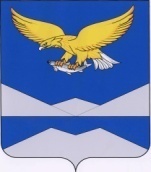 РОССИЙСКАЯ ФЕДЕРАЦИЯИРКУТСКАЯ ОБЛАСТЬКАЗАЧИНСКО-ЛЕНСКИЙ РАЙОНМУНИЦИПАЛЬНОЕ ОБРАЗОВАНИЕ«НЕБЕЛЬСКОЕ СЕЛЬСКОЕ ПОСЕЛЕНИЕ»ДУМА III СОЗЫВАР Е Ш Е Н И Еп. Небельот     30 октября    2014    года        №      81 Рассмотрев и обсудив изменения и дополнения бюджета Небельского муниципального образования на 2014 год, руководствуясь статьями  92, 190 Бюджетного кодекса Российской Федерации, Федеральным законом от 06.10.2003 г. № 131-ФЗ «Об общих принципах организации местного самоуправления и Российской Федерации»,  статьями 31, 47, 61, 62 Устава Небельского муниципального образования Казачинско-Ленского района Иркутской области, Дума Небельского сельского поселения,Р Е Ш И Л А:Статья 1.Внести изменения и дополнения в бюджет Небельского сельского поселения (далее – местный бюджет) на 2014 год:Общий объем доходов местного бюджета в сумме 4 588 900  рублей, в том числе безвозмездные поступления в сумме 2 447 000 рублей, из них дотации на выравнивание бюджетной обеспеченности в сумме 791 700 рублей, субсидии из областного бюджета – 1 594 800  рублей, прочие межбюджетные трансферты, передаваемые бюджетам поселений в сумме 0,0 рублей (приложение 1);По расходам в сумме  4 695 945 рублей (приложение 2,3,4);Размер дефицита местного бюджета на 2014 год 105 045 рублей или  5 % утвержденного общего годового объема доходов местного бюджета без учета утвержденного объема безвозмездных поступлений (приложение 5). Статья 3 .Изложить Приложения №№ 1-5 к решению в новой редакции.Опубликовать настоящее решение в «Вестнике Небельского муниципального образования Казачинско-Ленского района Иркутской области» и на официальном сайте Администрации Небельского сельского поселения www.adm-neb.ru.Глава Небельского сельского поселения                                	     А.В. Ярушина ┌┐О внесении изменений и дополнений в бюджет Небельского сельского поселения  на 2014 год Приложение № 1к Решению Думы Небельского сельского поселения от 30 октября  2014 г. №  81Приложение № 1к Решению Думы Небельского сельского поселения от 30 октября  2014 г. №  81Приложение № 1к Решению Думы Небельского сельского поселения от 30 октября  2014 г. №  81Приложение № 1к Решению Думы Небельского сельского поселения от 30 октября  2014 г. №  81Приложение № 1к Решению Думы Небельского сельского поселения от 30 октября  2014 г. №  81Приложение № 1к Решению Думы Небельского сельского поселения от 30 октября  2014 г. №  81Приложение № 1к Решению Думы Небельского сельского поселения от 30 октября  2014 г. №  81Приложение № 1к Решению Думы Небельского сельского поселения от 30 октября  2014 г. №  81Приложение № 1к Решению Думы Небельского сельского поселения от 30 октября  2014 г. №  81Приложение № 1к Решению Думы Небельского сельского поселения от 30 октября  2014 г. №  81Приложение № 1к Решению Думы Небельского сельского поселения от 30 октября  2014 г. №  81Приложение № 1к Решению Думы Небельского сельского поселения от 30 октября  2014 г. №  81Прогнозируемые доходы бюджета Небельского сельского поселения на 2014 год                                                    Прогнозируемые доходы бюджета Небельского сельского поселения на 2014 год                                                    Прогнозируемые доходы бюджета Небельского сельского поселения на 2014 год                                                    Прогнозируемые доходы бюджета Небельского сельского поселения на 2014 год                                                    Прогнозируемые доходы бюджета Небельского сельского поселения на 2014 год                                                    (тыс.руб.)Наименование Наименование Код бюджетной классификации Российской ФедерацииКод бюджетной классификации Российской Федерации2014 год.Наименование Наименование главного админи-стратора доходов доходов бюджета2014 год.НАЛОГОВЫЕ И НЕНАЛОГОВЫЕ ДОХОДЫНАЛОГОВЫЕ И НЕНАЛОГОВЫЕ ДОХОДЫ1821 00 00000 00 0000 0002 141,9НАЛОГИ НА ПРИБЫЛЬ, ДОХОДЫНАЛОГИ НА ПРИБЫЛЬ, ДОХОДЫ1821 01 00000 00 0000 000400,1Налог на доходы физических лицНалог на доходы физических лиц1821 01 02000 01 0000 110400,1Налог на доходы физических лиц с доходов, источником которых является налоговый агент, за исключением доходов, в отношении которых исчисление и уплата налога осуществляются в соответствии со статьями 227, 227.1 и 228 Налогового кодекса Российской ФедерацииНалог на доходы физических лиц с доходов, источником которых является налоговый агент, за исключением доходов, в отношении которых исчисление и уплата налога осуществляются в соответствии со статьями 227, 227.1 и 228 Налогового кодекса Российской Федерации1821 01 02020 01 0000 110400,0Налог на доходы физических лиц с доходов,  полученных физическими лицами в соответствии со статьей 228 Налогового Кодекса Российской ФедерацииНалог на доходы физических лиц с доходов,  полученных физическими лицами в соответствии со статьей 228 Налогового Кодекса Российской Федерации1821 01 02030 01 0000 1100,1АКЦИЗЫАКЦИЗЫ1821 03 0200 01 0000 110133,3Доходы от уплаты акцизов на дизельное топливо, зачисляемые в консолидированные бюджеты субъектов Российской ФедерацииДоходы от уплаты акцизов на дизельное топливо, зачисляемые в консолидированные бюджеты субъектов Российской Федерации1821 03 02230 01 0000 11055,4Доходы от уплаты акцизов на моторные масла для дизельных и (или) карбюраторных (инжекторных) двигателей, зачисляемые в консолидированные бюджеты субъектов Российской Федерации.Доходы от уплаты акцизов на моторные масла для дизельных и (или) карбюраторных (инжекторных) двигателей, зачисляемые в консолидированные бюджеты субъектов Российской Федерации.1821 03 02240 01 0000 1101,0Доходы от уплаты акцизов на автомобильный бензин, производимый на территории Российской Федерации, зачисляемые в консолидированные бюджеты субъектов Российской Федерации.Доходы от уплаты акцизов на автомобильный бензин, производимый на территории Российской Федерации, зачисляемые в консолидированные бюджеты субъектов Российской Федерации.1821 03 02250 01 0000 11075,9Доходы от уплаты акцизов на прямогонный бензин, производимый на территории Российской Федерации.Доходы от уплаты акцизов на прямогонный бензин, производимый на территории Российской Федерации.1821 03 02260 01 0000 1101,0НАЛОГИ НА ИМУЩЕСТВОНАЛОГИ НА ИМУЩЕСТВО1821 06 00000 00 0000 0001 544,1Налог на имущество физических лиц.Налог на имущество физических лиц.1821 06 0100000 0000 1101,5Налог на имущества физических лиц, взимаемый по ставкам, применяемым к объектам налогообложенияНалог на имущества физических лиц, взимаемый по ставкам, применяемым к объектам налогообложения1821 06 01030 00 0000 1101,5Налог на имущества физических лиц, взимаемый по ставкам, применяемым к объектам налогообложения, расположенным в границах поселенийНалог на имущества физических лиц, взимаемый по ставкам, применяемым к объектам налогообложения, расположенным в границах поселений1821 06 01030 10 0000 1101,5Земельный налогЗемельный налог1821 06 06000 00 0000 1101 542,6Земельный налог, взимаемый по ставкам, установленным в соответствии с подпунктом 1 пункта 1 статьи 394 Налогового кодекса Российской Федерации Земельный налог, взимаемый по ставкам, установленным в соответствии с подпунктом 1 пункта 1 статьи 394 Налогового кодекса Российской Федерации 1821 06 06010 00 0000 1101,3Земельный налог, взимаемый по ставкам, установленным в соответствии с подпунктом 1 пункта 1 статьи 394 Налогового кодекса Российской Федерации и применяемым к объектам налогообложения, расположенным в границах поселенийЗемельный налог, взимаемый по ставкам, установленным в соответствии с подпунктом 1 пункта 1 статьи 394 Налогового кодекса Российской Федерации и применяемым к объектам налогообложения, расположенным в границах поселений1821 06 06013 10 0000 1101,300Земельный налог, взимаемый по ставкам, установленным в соответствии с подпунктом 2 пункта 1 статьи 394 Налогового кодекса Российской Федерации и применяемым к объектам налогообложенияЗемельный налог, взимаемый по ставкам, установленным в соответствии с подпунктом 2 пункта 1 статьи 394 Налогового кодекса Российской Федерации и применяемым к объектам налогообложения1821 06 06020 00 0000 1101 541,3Земельный налог, взимаемый по ставкам, установленным в соответствии с подпунктом 2 пункта 1 статьи 394 Налогового кодекса Российской Федерации и применяемым к объектам налогообложения, расположенным в границах поселенийЗемельный налог, взимаемый по ставкам, установленным в соответствии с подпунктом 2 пункта 1 статьи 394 Налогового кодекса Российской Федерации и применяемым к объектам налогообложения, расположенным в границах поселений1821 06 06023 10 0000 1101 541,3ГОСУДАРСТВЕННАЯ ПОШЛИНАГОСУДАРСТВЕННАЯ ПОШЛИНА9571 08 00000 00 0000 0005,0Государственная пошлина за совершение нотариальных действийГосударственная пошлина за совершение нотариальных действий9571 08 00000 00 0000 1105,0Государственная пошлина за совершение нотариальных действий (за исключением действий, совершаемых консульскими учреждениями Российской Федерации)Государственная пошлина за совершение нотариальных действий (за исключением действий, совершаемых консульскими учреждениями Российской Федерации)9571 08 04000 01 0000 1105,0Государственная пошлина за совершение нотариальных действий должностными лицами органов местного самоуправления, уполномоченными в соответствии с законодательными актами Российской Федерации на совершение нотариальных действийГосударственная пошлина за совершение нотариальных действий должностными лицами органов местного самоуправления, уполномоченными в соответствии с законодательными актами Российской Федерации на совершение нотариальных действий9571 08 04020 01 1000 1105,0Государственная пошлина за совершение нотариальных действий должностными лицами органов местного самоуправления, уполномоченными в соответствии с законодательными актами Российской Федерации на совершение нотариальных действийГосударственная пошлина за совершение нотариальных действий должностными лицами органов местного самоуправления, уполномоченными в соответствии с законодательными актами Российской Федерации на совершение нотариальных действий9571 08 04020 01 4000 1100,0ДОХОДЫ ОТ ИСПОЛЬЗОВАНИЯ ИМУЩЕСТВА, НАХОДЯЩЕГОСЯ В ГОСУДАРСТВЕННОЙ И МУНИЦИПАЛЬНОЙ СОБСТВЕННОСТИДОХОДЫ ОТ ИСПОЛЬЗОВАНИЯ ИМУЩЕСТВА, НАХОДЯЩЕГОСЯ В ГОСУДАРСТВЕННОЙ И МУНИЦИПАЛЬНОЙ СОБСТВЕННОСТИ9571 11 00000 00 0000 00034,4Доходы, получаемые в виде арендной либо иной платы за передачу в возмездное государственного и муниципального имущества (за исключением имущества автономных учреждений, а также имущества государственных и муниципальных унитарных предприятий, в том числе казенных)Доходы, получаемые в виде арендной либо иной платы за передачу в возмездное государственного и муниципального имущества (за исключением имущества автономных учреждений, а также имущества государственных и муниципальных унитарных предприятий, в том числе казенных)9571 11 05000 00 0000 12012,1Доходы, получаемые в виде арендной платы за земельные участки, государственная собственность на которые не разграничена, а также средства от продажи права на заключение договоров аренды указанных земельных участковДоходы, получаемые в виде арендной платы за земельные участки, государственная собственность на которые не разграничена, а также средства от продажи права на заключение договоров аренды указанных земельных участков9571 11 05010 00 0000 12012,1Доходы, получаемые в виде арендной платы за земельные участки, государственная собственность на которые не разграничена и которые расположены в границах поселений, а также средства от продажи права на заключение договоров аренды указанных земельных участковДоходы, получаемые в виде арендной платы за земельные участки, государственная собственность на которые не разграничена и которые расположены в границах поселений, а также средства от продажи права на заключение договоров аренды указанных земельных участков9571 11 05013 10 0000 12012,1Доходы, получаемые в виде арендной платы, а также средства от продажи права на заключение договоров аренды за землиДоходы, получаемые в виде арендной платы, а также средства от продажи права на заключение договоров аренды за земли9571 11 05020 00 0000 1200,0Доходы, получаемые в виде арендной платы, а также средства от продажи права на заключение договоров аренды за земли, находящиеся в собственности поселений (за исключением земельных участков муниципальных автономных учреждений)Доходы, получаемые в виде арендной платы, а также средства от продажи права на заключение договоров аренды за земли, находящиеся в собственности поселений (за исключением земельных участков муниципальных автономных учреждений)9571 11 05025 10 0000 1200,0Доходы, получаемые в виде арендной платы, а также средства от продажи права на заключение договоров аренды за землиДоходы, получаемые в виде арендной платы, а также средства от продажи права на заключение договоров аренды за земли9571 11 05030 00 0000 12022,3Доходы от сдачи в аренду имущества, находящегося в оперативном управлении органов управления поселений и созданных ими учреждений (за исключением имущества муниципальных автономных учреждений)Доходы от сдачи в аренду имущества, находящегося в оперативном управлении органов управления поселений и созданных ими учреждений (за исключением имущества муниципальных автономных учреждений)9571 11 05035 10 0000 12022,3ДОХОДЫ ОТ ПРОДАЖИ МАТЕРИАЛЬНЫХ И НЕМАТЕРИАЛЬНЫХ АКТИВОВДОХОДЫ ОТ ПРОДАЖИ МАТЕРИАЛЬНЫХ И НЕМАТЕРИАЛЬНЫХ АКТИВОВ9571 14 00000 00 0000 0000,0Доходы от продажи земельных участков, находящихся в государственной и муниципальной собственности (за исключением земельных участков автономных учреждений)Доходы от продажи земельных участков, находящихся в государственной и муниципальной собственности (за исключением земельных участков автономных учреждений)9571 14 06000 00 0000 4300,0Доходы от продажи земельных участков, государственная собственность на которые не разграниченаДоходы от продажи земельных участков, государственная собственность на которые не разграничена9571 14 06010 00 0000 4300,0Доходы от продажи земельных участков, государственная собственность на которые не разграничена и которые расположены в границах поселенийДоходы от продажи земельных участков, государственная собственность на которые не разграничена и которые расположены в границах поселений9571 14 06013 10 0000 4300,0ШТРАФЫ, САНКЦИИ, ВОЗМЕЩЕНИЕ УЩЕРБАШТРАФЫ, САНКЦИИ, ВОЗМЕЩЕНИЕ УЩЕРБА9571 16 00000 00 0000 0000,0Прочие поступления от денежных взысканий (штрафов) и иных сумм в возмещение ущербаПрочие поступления от денежных взысканий (штрафов) и иных сумм в возмещение ущерба9571 16 90000 00 0000 1400,0Прочие поступления от денежных взысканий (штрафов) и иных сумм в возмещение ущербаПрочие поступления от денежных взысканий (штрафов) и иных сумм в возмещение ущерба9571 16 90050 00 0000 1400,0Прочие поступления от денежных взысканий (штрафов) и иных сумм в возмещение ущерба, зачисляемые в бюджеты поселенийПрочие поступления от денежных взысканий (штрафов) и иных сумм в возмещение ущерба, зачисляемые в бюджеты поселений9571 16 90050 10 0000 1400,0ПРОЧИЕ НЕНАЛОГОВЫЕ ДОХОДЫПРОЧИЕ НЕНАЛОГОВЫЕ ДОХОДЫ9571 17 00000 00 0000 00025,0Прочие неналоговые доходы бюджетаПрочие неналоговые доходы бюджета9571 17 00000 00 0000 18025,0Прочие неналоговые доходы бюджетаПрочие неналоговые доходы бюджета9571 17 05000 00 0000 18025,0Прочие неналоговые доходы бюджетаПрочие неналоговые доходы бюджета9571 17 05050 00 0000 18025,0Прочие неналоговые доходы бюджетов поселенийПрочие неналоговые доходы бюджетов поселений9571 17 05050 10 0000 18025,0БЕЗВОЗМЕЗДНЫЕ ПОСТУПЛЕНИЯБЕЗВОЗМЕЗДНЫЕ ПОСТУПЛЕНИЯ9572 00 00000 00 0000 0002 447,0Безвозмездные поступления от других бюджетов бюджетной системы Российской ФедерацииБезвозмездные поступления от других бюджетов бюджетной системы Российской Федерации9572 02 00000 00 0000 0002 447,0Безвозмездные поступления от других бюджетов бюджетной системы Российской ФедерацииБезвозмездные поступления от других бюджетов бюджетной системы Российской Федерации9572 02 00000 00 0000 1512 447,0Дотации бюджетам субъектов Российской Федерации и муниципальных образованийДотации бюджетам субъектов Российской Федерации и муниципальных образований9072 02 01000 00 0000 151791,7Дотации на выравнивание бюджетной обеспеченностиДотации на выравнивание бюджетной обеспеченности9072 02 01001 00 0000 151791,7Дотации бюджетам поселений на выравнивание бюджетной обеспеченности (область)Дотации бюджетам поселений на выравнивание бюджетной обеспеченности (область)9072 02 01001 10 0000 15119,7Дотации бюджетам поселений на выравнивание бюджетной обеспеченности (район)Дотации бюджетам поселений на выравнивание бюджетной обеспеченности (район)9072 02 01001 10 0000 151772,0Дотации бюджетам поселений на поддержку мер по обеспечению сбалансированности бюджетов (областные)Дотации бюджетам поселений на поддержку мер по обеспечению сбалансированности бюджетов (областные)9072 02 01003 10 0000 1510,0Субсидии бюджетам субъектов Российской Федерации и муниципальных образований (бюджетные субсидии)Субсидии бюджетам субъектов Российской Федерации и муниципальных образований (бюджетные субсидии)9572 02 02000 00 0000 1511 594,8Прочие субсидииПрочие субсидии9572 02 02999 00 0000 1511 594,8Прочие субсидии бюджетам поселенийПрочие субсидии бюджетам поселений9572 02 02999 10 0000 1511 594,8Народные инициативыНародные инициативы9572 02 02999 00 0000 15191,60Субсидии бюджетам субъектов Российской Федерации и муниципальных образований (бюджетные субсидии з/п муниципальным служащим)Субсидии бюджетам субъектов Российской Федерации и муниципальных образований (бюджетные субсидии з/п муниципальным служащим)9572 02 02999 10 0000 1511 038,1Субсидии бюджетам субъектов Российской Федерации и муниципальных образований (бюджетные субсидии з/п культуре)Субсидии бюджетам субъектов Российской Федерации и муниципальных образований (бюджетные субсидии з/п культуре)9572 02 02999 00 0000 151465,1Субсидии бюджетам субъектов Российской Федерации и муниципальных образований (Дорожный фонд)Субсидии бюджетам субъектов Российской Федерации и муниципальных образований (Дорожный фонд)9572 02 02999 10 0000 1510,0Субсидии бюджетам субъектов Российской Федерации и муниципальных образований (КСК)Субсидии бюджетам субъектов Российской Федерации и муниципальных образований (КСК)9572 02 02999 10 0000 1510,0Субвенции бюджетам субъектов Российской Федерации и муниципальных образованийСубвенции бюджетам субъектов Российской Федерации и муниципальных образований9572 02 03000 00 0000 15160,5Субвенции бюджетам на осуществление первичного воинского учета на территориях, где отсутствуют военные комиссариатыСубвенции бюджетам на осуществление первичного воинского учета на территориях, где отсутствуют военные комиссариаты9572 02 03015 00 0000 15159,8Субвенции бюджетам поселений на осуществление первичного воинского учета на территориях, где отсутствуют военные комиссариатыСубвенции бюджетам поселений на осуществление первичного воинского учета на территориях, где отсутствуют военные комиссариаты9572 02 03015 10 0000 15159,8Субвенции бюджетам на выполнение передаваемых полномочий субъектовСубвенции бюджетам на выполнение передаваемых полномочий субъектов9572 02 030240 00 0000 1510,7Субвенции  бюджетам поселений на осуществление областного государственного полномочия по определению перечня должностных лиц органов местного самоуправления, уполномоченных составлять протоколы об  административных правонарушениях, предусмотренных  отдельными законами Иркутской области об административной ответственности Субвенции  бюджетам поселений на осуществление областного государственного полномочия по определению перечня должностных лиц органов местного самоуправления, уполномоченных составлять протоколы об  административных правонарушениях, предусмотренных  отдельными законами Иркутской области об административной ответственности 9572 02 030240 10 0000 1510,7Иные межбюджетные трансфертыИные межбюджетные трансферты9572 02 04000 00 0000 1510,0Прочие межбюджетные трансферты, передаваемые бюджетам поселений (район)Прочие межбюджетные трансферты, передаваемые бюджетам поселений (район)9572 020 499 910 000 1500,0Итого доходовИтого доходов4 588,9Приложение № 2 к Решению Думы Небельского сельского поселения от 30 октября  2014 г. № 81Приложение № 2 к Решению Думы Небельского сельского поселения от 30 октября  2014 г. № 81Приложение № 2 к Решению Думы Небельского сельского поселения от 30 октября  2014 г. № 81Приложение № 2 к Решению Думы Небельского сельского поселения от 30 октября  2014 г. № 81Приложение № 2 к Решению Думы Небельского сельского поселения от 30 октября  2014 г. № 81Приложение № 2 к Решению Думы Небельского сельского поселения от 30 октября  2014 г. № 81Приложение № 2 к Решению Думы Небельского сельского поселения от 30 октября  2014 г. № 81Приложение № 2 к Решению Думы Небельского сельского поселения от 30 октября  2014 г. № 81Приложение № 2 к Решению Думы Небельского сельского поселения от 30 октября  2014 г. № 81Приложение № 2 к Решению Думы Небельского сельского поселения от 30 октября  2014 г. № 81Приложение № 2 к Решению Думы Небельского сельского поселения от 30 октября  2014 г. № 81Приложение № 2 к Решению Думы Небельского сельского поселения от 30 октября  2014 г. № 81Приложение № 2 к Решению Думы Небельского сельского поселения от 30 октября  2014 г. № 81Приложение № 2 к Решению Думы Небельского сельского поселения от 30 октября  2014 г. № 81Приложение № 2 к Решению Думы Небельского сельского поселения от 30 октября  2014 г. № 81Приложение № 2 к Решению Думы Небельского сельского поселения от 30 октября  2014 г. № 81Приложение № 2 к Решению Думы Небельского сельского поселения от 30 октября  2014 г. № 81Приложение № 2 к Решению Думы Небельского сельского поселения от 30 октября  2014 г. № 81РАСПРЕДЕЛЕНИЕ БЮДЖЕТНЫХ АССИГНОВАНИЙ НЕБЕЛЬСКОГО СЕЛЬСКОГО ПОСЕЛЕНИЯ ПО РАЗДЕЛАМ. ПОДРАЗДЕЛАМ, ЦЕЛЕВЫМ СТАТЬЯМ И ВИДАМ РАСХОДОВ КЛАССИФИКАЦИИ БЮДЖЕТОВ НА  2014 годРАСПРЕДЕЛЕНИЕ БЮДЖЕТНЫХ АССИГНОВАНИЙ НЕБЕЛЬСКОГО СЕЛЬСКОГО ПОСЕЛЕНИЯ ПО РАЗДЕЛАМ. ПОДРАЗДЕЛАМ, ЦЕЛЕВЫМ СТАТЬЯМ И ВИДАМ РАСХОДОВ КЛАССИФИКАЦИИ БЮДЖЕТОВ НА  2014 годРАСПРЕДЕЛЕНИЕ БЮДЖЕТНЫХ АССИГНОВАНИЙ НЕБЕЛЬСКОГО СЕЛЬСКОГО ПОСЕЛЕНИЯ ПО РАЗДЕЛАМ. ПОДРАЗДЕЛАМ, ЦЕЛЕВЫМ СТАТЬЯМ И ВИДАМ РАСХОДОВ КЛАССИФИКАЦИИ БЮДЖЕТОВ НА  2014 годРАСПРЕДЕЛЕНИЕ БЮДЖЕТНЫХ АССИГНОВАНИЙ НЕБЕЛЬСКОГО СЕЛЬСКОГО ПОСЕЛЕНИЯ ПО РАЗДЕЛАМ. ПОДРАЗДЕЛАМ, ЦЕЛЕВЫМ СТАТЬЯМ И ВИДАМ РАСХОДОВ КЛАССИФИКАЦИИ БЮДЖЕТОВ НА  2014 годРАСПРЕДЕЛЕНИЕ БЮДЖЕТНЫХ АССИГНОВАНИЙ НЕБЕЛЬСКОГО СЕЛЬСКОГО ПОСЕЛЕНИЯ ПО РАЗДЕЛАМ. ПОДРАЗДЕЛАМ, ЦЕЛЕВЫМ СТАТЬЯМ И ВИДАМ РАСХОДОВ КЛАССИФИКАЦИИ БЮДЖЕТОВ НА  2014 годРАСПРЕДЕЛЕНИЕ БЮДЖЕТНЫХ АССИГНОВАНИЙ НЕБЕЛЬСКОГО СЕЛЬСКОГО ПОСЕЛЕНИЯ ПО РАЗДЕЛАМ. ПОДРАЗДЕЛАМ, ЦЕЛЕВЫМ СТАТЬЯМ И ВИДАМ РАСХОДОВ КЛАССИФИКАЦИИ БЮДЖЕТОВ НА  2014 годРАСПРЕДЕЛЕНИЕ БЮДЖЕТНЫХ АССИГНОВАНИЙ НЕБЕЛЬСКОГО СЕЛЬСКОГО ПОСЕЛЕНИЯ ПО РАЗДЕЛАМ. ПОДРАЗДЕЛАМ, ЦЕЛЕВЫМ СТАТЬЯМ И ВИДАМ РАСХОДОВ КЛАССИФИКАЦИИ БЮДЖЕТОВ НА  2014 годРАСПРЕДЕЛЕНИЕ БЮДЖЕТНЫХ АССИГНОВАНИЙ НЕБЕЛЬСКОГО СЕЛЬСКОГО ПОСЕЛЕНИЯ ПО РАЗДЕЛАМ. ПОДРАЗДЕЛАМ, ЦЕЛЕВЫМ СТАТЬЯМ И ВИДАМ РАСХОДОВ КЛАССИФИКАЦИИ БЮДЖЕТОВ НА  2014 годРАСПРЕДЕЛЕНИЕ БЮДЖЕТНЫХ АССИГНОВАНИЙ НЕБЕЛЬСКОГО СЕЛЬСКОГО ПОСЕЛЕНИЯ ПО РАЗДЕЛАМ. ПОДРАЗДЕЛАМ, ЦЕЛЕВЫМ СТАТЬЯМ И ВИДАМ РАСХОДОВ КЛАССИФИКАЦИИ БЮДЖЕТОВ НА  2014 год(тыс. рублей)НаименованиеРзПРПРЦСРВРЭКРЦНС2014 годВ С Е Г О4 695,945Функционирование высшего должностного лица  органа местного самоуправленияФункционирование высшего должностного лица  органа местного самоуправленияФункционирование высшего должностного лица  органа местного самоуправленияФункционирование высшего должностного лица  органа местного самоуправленияФункционирование высшего должностного лица  органа местного самоуправленияФункционирование высшего должностного лица  органа местного самоуправленияФункционирование высшего должностного лица  органа местного самоуправленияФункционирование высшего должностного лица  органа местного самоуправленияФункционирование высшего должностного лица  органа местного самоуправленияГлава муниципального образования0102020020300000000619,085Высшее должностное лицо органа местного самоуправления010202002 0300000000619,085Расходы010202002 0300000200619,085Оплата труда и начисления на оплату труда010202002 0300000210619,085Заработная плата010202002 0300121211472,000Прочие выплаты010202002 03001222120,000Начисления на оплату труда010202002 0300121213147,085прочие расходы  010202002 03001222260,000Функционирование Правительства Российской Федерации, высших исполнительных органов государственной власти субъектов Российской Федерации, местных администрацийФункционирование Правительства Российской Федерации, высших исполнительных органов государственной власти субъектов Российской Федерации, местных администрацийФункционирование Правительства Российской Федерации, высших исполнительных органов государственной власти субъектов Российской Федерации, местных администрацийФункционирование Правительства Российской Федерации, высших исполнительных органов государственной власти субъектов Российской Федерации, местных администрацийФункционирование Правительства Российской Федерации, высших исполнительных органов государственной власти субъектов Российской Федерации, местных администрацийФункционирование Правительства Российской Федерации, высших исполнительных органов государственной власти субъектов Российской Федерации, местных администрацийФункционирование Правительства Российской Федерации, высших исполнительных органов государственной власти субъектов Российской Федерации, местных администрацийФункционирование Правительства Российской Федерации, высших исполнительных органов государственной власти субъектов Российской Федерации, местных администрацийФункционирование Правительства Российской Федерации, высших исполнительных органов государственной власти субъектов Российской Федерации, местных администрацийЦентральный аппарат01040400204005000002 135,440Расходы010404002 04000002001 990,865Оплата труда и начисления на оплату труда010404002 04000002101 537,335Заработная плата010404002 0400121211987,335Прочие выплаты010404002 040012221245,000Начисления на оплату труда010404002 0400121213505,000Приобретение услуг010404002 0400122220442,010Услуги связи010404002 04002442218,000Транспортные услуги 010404002 04002442220,000Коммунальные услуги010404002 04002442235,000Арендная плата за пользование имуществом010404002 040024422415,000Услуги по содержанию имущества010404002 04002442251,500Прочие услуги010404002 0400244226412,510Прочие расходы010404002 040024429011,520Поступление нефинансовых активов010404002 0400244300144,575Увеличение стоимости основных средств010404002 04002443100,000Увеличение стоимости материальных запасов010404002 0400244340144,575Резервные фондыРезервные фондыРезервные фондыРезервные фондыРезервные фондыРезервные фондыРезервные фондыРезервные фондыРезервные фондыРезервные фонды011111070 05000000001,000Резервные фонды органов  местного самоуправления011111070 05008700001,000Прочие расходы011111070 05008702901,000Иные безвозмездные и безвозвратные перечисления  Иные безвозмездные и безвозвратные перечисления  Иные безвозмездные и безвозвратные перечисления  Иные безвозмездные и безвозвратные перечисления  Иные безвозмездные и безвозвратные перечисления  Иные безвозмездные и безвозвратные перечисления  Иные безвозмездные и безвозвратные перечисления  Иные безвозмездные и безвозвратные перечисления  Иные безвозмездные и безвозвратные перечисления  Иные безвозмездные и безвозвратные перечисления01131390А06002440000,700Осуществление областных государственных полномочий по определению перечня должностных лиц органов местного самоуправления, уполномоченных составлять протоколы об административных правонарушениях, предусмотренных отдельными законами Иркутской области об административной ответственности01131390А06002440000,700Выполнений функций органами местного самоуправления01131390А06002442000,700Прочие расходы01131390А06002442900,700Мобилизационная и вневойсковая подготовкаМобилизационная и вневойсковая подготовкаМобилизационная и вневойсковая подготовкаМобилизационная и вневойсковая подготовкаМобилизационная и вневойсковая подготовкаМобилизационная и вневойсковая подготовкаМобилизационная и вневойсковая подготовкаМобилизационная и вневойсковая подготовкаМобилизационная и вневойсковая подготовкаОсуществление первичного воинского учета на территориях, где отсутствуют военные комиссариаты020303001360000000040059,800Осуществление первичного воинского учета на территориях, где отсутствуют военные комиссариаты020303001360000000040059,800Расходы020303001360000020040059,000заработная плата020303001360012121140045,300начисления на оплату труда020303001360012121340013,700увеличение стоимости материальных запасов02030300136002443404000,800Защита населения и территории от чрезвычайных ситуаций природного и техногенного характера, гражданская оборонаЗащита населения и территории от чрезвычайных ситуаций природного и техногенного характера, гражданская оборонаЗащита населения и территории от чрезвычайных ситуаций природного и техногенного характера, гражданская оборонаЗащита населения и территории от чрезвычайных ситуаций природного и техногенного характера, гражданская оборонаЗащита населения и территории от чрезвычайных ситуаций природного и техногенного характера, гражданская оборонаЗащита населения и территории от чрезвычайных ситуаций природного и техногенного характера, гражданская оборонаЗащита населения и территории от чрезвычайных ситуаций природного и техногенного характера, гражданская оборонаЗащита населения и территории от чрезвычайных ситуаций природного и техногенного характера, гражданская оборонаЗащита населения и территории от чрезвычайных ситуаций природного и техногенного характера, гражданская оборонаВыполнение функций органами местного самоуправления030909218 01000000000,000Расходы030909218 01002442000,000Приобретение услуг030909218 01002442200,000Прочие услуги030909218 01002442260,000НАЦИОНАЛЬНАЯ ЭКОНОМИКАНАЦИОНАЛЬНАЯ ЭКОНОМИКАНАЦИОНАЛЬНАЯ ЭКОНОМИКАНАЦИОНАЛЬНАЯ ЭКОНОМИКАНАЦИОНАЛЬНАЯ ЭКОНОМИКАНАЦИОНАЛЬНАЯ ЭКОНОМИКАНАЦИОНАЛЬНАЯ ЭКОНОМИКАНАЦИОНАЛЬНАЯ ЭКОНОМИКАДорожное хозяйство (дорожные фонды)Дорожное хозяйство (дорожные фонды)Дорожное хозяйство (дорожные фонды)Дорожное хозяйство (дорожные фонды)Дорожное хозяйство (дорожные фонды)Дорожное хозяйство (дорожные фонды)Дорожное хозяйство (дорожные фонды)Дорожное хозяйство (дорожные фонды)133,300Долгосрочная целевая программа "Развитие автомобильных дорог общего пользования регионального или межмуниципального значения и местного значения в Иркутской области на 2011-2015 гг." (областные)0409093150201000000133,300Выполнение функций органами местного самоуправления0409093150201244000133,300Расходы0409093150201244200133,300Приобретение услуг0409093150201244220133,300Прочие услуги0409093150201244226133,300Долгосрочная целевая программа «Ремонт автомобильных дорог общего пользования местного значения Небельского сельского поселения на 2012-2015 гг.» (софинансирование)0409093150201 0000000,000Выполнение функций органами местного самоуправления04090931502012440000,000Расходы04090931502012442000,000Приобретение услуг04090931502012442200,000Прочие услуги04090931502012442260,000Мероприятия в области строительства, архитектуры и градостроительстваМероприятия в области строительства, архитектуры и градостроительстваМероприятия в области строительства, архитектуры и градостроительстваМероприятия в области строительства, архитектуры и градостроительстваМероприятия в области строительства, архитектуры и градостроительстваМероприятия в области строительства, архитектуры и градостроительстваМероприятия в области строительства, архитектуры и градостроительстваМероприятия в области строительства, архитектуры и градостроительстваМероприятия в области строительства, архитектуры и градостроительстваВыполнение функций органами местного самоуправления041212338 00000000000,000Расходы041212338 00002442000,000Приобретение работ, услуг041212338 00002442200,000прочие работы, услуги041212338 00002442260,000Жилищно - коммунальное хозяйствоЖилищно - коммунальное хозяйствоЖилищно - коммунальное хозяйствоЖилищно - коммунальное хозяйствоЖилищно - коммунальное хозяйствоЖилищно - коммунальное хозяйствоЖилищно - коммунальное хозяйствоЖилищно - коммунальное хозяйство0,000Долгосрочная целевая программа Небельского сельского поселения «Чистая вода» на 2014-2018 гг.»050202795 04002440000,000Выполнение функций органами местного самоуправления050202795 04002440000,000Расходы050202795 04002442000,000Приобретение  работ.  услуг050202795 04002442200,000Прочие работы, услуги050202795 0400244226БЛАГОУСТРОЙСТВОБЛАГОУСТРОЙСТВОБЛАГОУСТРОЙСТВОБЛАГОУСТРОЙСТВОБЛАГОУСТРОЙСТВОБЛАГОУСТРОЙСТВОБЛАГОУСТРОЙСТВОБЛАГОУСТРОЙСТВО505,000Реализация мероприятий перечня проектов «Народных инициатив»050303601010600000096,421Реализация мероприятий перечня проектов « Народных инициатив» (областные)050303601010600000091,600Расходы050303601010624420024,000Приобретение  работ. услуг050303601010624422024,000Прочие работы, услуги050303601010624422624,000Поступление нефинансовых активов050303601010624430067,600Увеличение стоимости основных средств050303601010624434067,600Реализация мероприятий перечня проектов « Народных инициатив» (местное финансирование)05030379502000000004,821Поступление нефинансовых активов05030379502002443004,821Увеличение стоимости основных средств05030379502002443404,821Организация освещения улиц и установки указателей с названием улиц и номерами домовОрганизация освещения улиц и установки указателей с названием улиц и номерами домовОрганизация освещения улиц и установки указателей с названием улиц и номерами домовОрганизация освещения улиц и установки указателей с названием улиц и номерами домовОрганизация освещения улиц и установки указателей с названием улиц и номерами домовОрганизация освещения улиц и установки указателей с названием улиц и номерами домовОрганизация освещения улиц и установки указателей с названием улиц и номерами домовОрганизация освещения улиц и установки указателей с названием улиц и номерами домовВыполнение функций органами местного самоуправления050303600 0100000000262,082Расходы050303600 0100244200184,503Приобретение прочих услуг050303600 0100244220184,503Прочие работы и услуги050303600 0100244226184,503Увеличение стоимости материальных запасов050303600 010024434077,579Содержание и строительство автомобильных дорог общего пользования, мостов и иных сооруженийСодержание и строительство автомобильных дорог общего пользования, мостов и иных сооруженийСодержание и строительство автомобильных дорог общего пользования, мостов и иных сооруженийСодержание и строительство автомобильных дорог общего пользования, мостов и иных сооруженийСодержание и строительство автомобильных дорог общего пользования, мостов и иных сооруженийСодержание и строительство автомобильных дорог общего пользования, мостов и иных сооруженийСодержание и строительство автомобильных дорог общего пользования, мостов и иных сооруженийСодержание и строительство автомобильных дорог общего пользования, мостов и иных сооруженийСодержание и строительство автомобильных дорог общего пользования, мостов и иных сооруженийВыполнение функций органами местного самоуправления050303600 0200000000131,000Расходы050303600 0200244200131,000Приобретение прочих услуг050303600 0200244220131,000Прочие работы и услуги050303600 0200244226131,000Организация и содержание мест захороненийОрганизация и содержание мест захороненийОрганизация и содержание мест захороненийОрганизация и содержание мест захороненийОрганизация и содержание мест захороненийОрганизация и содержание мест захороненийОрганизация и содержание мест захороненийОрганизация и содержание мест захороненийОрганизация и содержание мест захороненийВыполнение функций органами местного самоуправления050303600 040000000015,497Расходы050303600 040024420015,497Приобретение прочих услуг050303600 040024422015,497Прочие работы и услуги050303600 040024422615,497Прочие мероприятия по благоустройству городских округов и поселенийПрочие мероприятия по благоустройству городских округов и поселенийПрочие мероприятия по благоустройству городских округов и поселенийПрочие мероприятия по благоустройству городских округов и поселенийПрочие мероприятия по благоустройству городских округов и поселенийПрочие мероприятия по благоустройству городских округов и поселенийПрочие мероприятия по благоустройству городских округов и поселенийПрочие мероприятия по благоустройству городских округов и поселенийПрочие мероприятия по благоустройству городских округов и поселенийВыполнение функций органами местного самоуправления050303600 05000000000,000Расходы050303600 05002442000,000Приобретение прочих услуг050303600 05002442200,000Прочие работы и услуги050303600 05002442260,000Поступление нефинансовых активов050303600 05002443000,000Увеличение стоимости основных средств050303600 05002443100,000Увеличение стоимости материальных запасов050303600 05002443400,000КультураКультураКультураКультураКультураКультураКультураКультураКультураДома культуры080101440 9900000000350,100Выполнение функций органами местного самоуправления080101440 9900244000350,100Расходы080101440 9900244200350,100Прочие услуги080101440 99002442260,000Прочие расходы080101440 9900244290350,100Поступление нефинансовых активов080101440 99002443000,000Увеличение стоимости основных средств080101440 99002443100,000Увеличение стоимости материальных запасов080101440 99002443400,000БиблиотекиБиблиотекиБиблиотекиБиблиотекиБиблиотекиБиблиотекиБиблиотекиБиблиотекиБиблиотекиБиблиотеки080101442 99000000000,000Выполнение функций органами местного самоуправления080101442 99002440000,000Расходы080101442 99002442000,000Прочие услуги080101442 99002442260,000Прочие расходы080101442 99002442900,000Поступление нефинансовых активов080101442 99002443000,000Увеличение стоимости основных средств080101442 99002443100,000Увеличение стоимости немат. запасов080101442 99002443200,000Увеличение стоимости материальных запасов080101442 99002443400,000Социальная политикаСоциальная политикаСоциальная политикаСоциальная политикаСоциальная политикаСоциальная политикаСоциальная политикаСоциальная политикаСоциальное обеспечение населения10030300000000000000,000Долгосрочная целевая программа "Социальная поддержка граждан Небельского сельского поселения на 2013-2015гг."10030379500000000000,000Социальные выплаты10030379500000050000,000Пособия по оказанию социальной помощи10030379500000052620,000Физическая культураФизическая культураФизическая культураФизическая культураФизическая культураФизическая культураФизическая культураФизическая культураФизическая культураМероприятия в области здравоохранения, спорта и физической культуры, туризма110101512 970000000010,200Расходы110101512 970024420010,200Прочие расходы110101512 97002442265,200Увеличение стоимости основных средств110101512 97002443405,000Бюджетные трансферты общего характера бюджетам субъектов Российской Федерации и муниципальных образованийБюджетные трансферты общего характера бюджетам субъектов Российской Федерации и муниципальных образованийБюджетные трансферты общего характера бюджетам субъектов Российской Федерации и муниципальных образованийБюджетные трансферты общего характера бюджетам субъектов Российской Федерации и муниципальных образованийБюджетные трансферты общего характера бюджетам субъектов Российской Федерации и муниципальных образованийБюджетные трансферты общего характера бюджетам субъектов Российской Федерации и муниципальных образованийБюджетные трансферты общего характера бюджетам субъектов Российской Федерации и муниципальных образованийБюджетные трансферты общего характера бюджетам субъектов Российской Федерации и муниципальных образованийБюджетные трансферты общего характера бюджетам субъектов Российской Федерации и муниципальных образованийПрочие межбюджетные трансферты общего характера1403030000000000000881,320Межбюджетные трансферты бюджетам муниципальных районов из бюджетов поселений и межбюджетные трансферты бюджетам поселений из бюджетов муниципальных районов на осуществление части полномочий по решению вопросов местного значения в соответствии с заключенными соглашениями1403035210600000000881,320Иные межбюджетные трансферты1403035210600540000881,320Расходы 1403035210600540200881,320Безвозмездные перечисления бюджетам 1403035210600540250881,320Перечисления другим бюджетам бюджетной системы Российской Федерации1403035210600540251881,320Содержание централизованной бухгалтерии 1403035210600540251202,000Содержание КСК140303521060054025171,000Содержание культуры1403035210600540251465,100клуб1403035210600540251319,196библиотека1403035210600540251145,904Организация мероприятий по гражданской обороне1403035210600540251143,220Приложение № 3 к Решению Думы Небельского сельского поселения от 30 октября 2014 г. № 81Приложение № 3 к Решению Думы Небельского сельского поселения от 30 октября 2014 г. № 81Приложение № 3 к Решению Думы Небельского сельского поселения от 30 октября 2014 г. № 81Приложение № 3 к Решению Думы Небельского сельского поселения от 30 октября 2014 г. № 81РАСПРЕДЕЛЕНИЕ БЮДЖЕТНЫХ АССИГНОВАНИЙ НЕБЕЛЬСКОГО СЕЛЬСКОГО ПОСЕЛЕНИЯ КАЗАЧИНСКО-ЛЕНСКОГО РАЙОНА ИРКУТСКОЙ ОБЛАСТИПО РАЗДЕЛАМ И ПОДРАЗДЕЛАМ КЛАССИФИКАЦИИ РАСХОДОВ БЮДЖЕТОВ НА 2014 ГОДРАСПРЕДЕЛЕНИЕ БЮДЖЕТНЫХ АССИГНОВАНИЙ НЕБЕЛЬСКОГО СЕЛЬСКОГО ПОСЕЛЕНИЯ КАЗАЧИНСКО-ЛЕНСКОГО РАЙОНА ИРКУТСКОЙ ОБЛАСТИПО РАЗДЕЛАМ И ПОДРАЗДЕЛАМ КЛАССИФИКАЦИИ РАСХОДОВ БЮДЖЕТОВ НА 2014 ГОД(тыс. рублей)НаименованиеРзПз2014 годВ С Е Г О4 695,945ОБЩЕГОСУДАРСТВЕННЫЕ ВОПРОСЫ01002 756,225Функционирование высшего должностного лица  органа местного самоуправления0102619,085Функционирование Правительства Российской Федерации, высших исполнительных органов государственной власти субъектов Российской Федерации, местных администраций01042 135,440Резервные фонды01111,000Осуществление областных государственных полномочий01130,700НАЦИОНАЛЬНАЯ ОБОРОНА020059,800Мобилизационная и вневойсковая подготовка020359,800НАЦИОНАЛЬНАЯ БЕЗОПАСНОСТЬ И ПРАВООХРАНИТЕЛЬНАЯ ДЕЯТЕЛЬНОСТЬ03000,000Защита населения и территории от чрезвычайных ситуаций природного и техногенного характера, гражданская оборона03090,000НАЦИОНАЛЬНАЯ ЭКОНОМИКА0400133,300Другие вопросы в области национальной экономики04120,000Дорожное хозяйство0409133,300ЖИЛИЩНО-КОММУНАЛЬНОЕ ХОЗЯЙСТВО0500505,000Коммунальное хозяйство0502Благоустройство0503505,000КУЛЬТУРА, КИНЕМАТОГРАФИЯ0800350,100Культура08010,000Библиотека0801350,100СОЦИАЛЬНОЕ ОБЕСПЕЧЕНИЕ НАСЕЛЕНИЯ10030,000Пособия по оказанию социальной помощи1003ФИЗИЧЕСКАЯ КУЛЬТУРА И СПОРТ110010,200Физическая культура110110,200МЕЖБЮДЖЕТНЫЕ ТРАНСФЕРТЫ ОБЩЕГО ХАРАКТЕРА БЮДЖЕТАМ СУБЪЕКТОВ РОССИЙСКОЙ ФЕДЕРАЦИИ И МУНИЦИПАЛЬНЫХ ОБРАЗОВАНИЙ1403881,320Прочие межбюджетные трансферты общего характера1403881,320Приложение № 4 к Решению Думы Небельского сельского поселения от 30 октября  2014 г. № 81Приложение № 4 к Решению Думы Небельского сельского поселения от 30 октября  2014 г. № 81Приложение № 4 к Решению Думы Небельского сельского поселения от 30 октября  2014 г. № 81Приложение № 4 к Решению Думы Небельского сельского поселения от 30 октября  2014 г. № 81Приложение № 4 к Решению Думы Небельского сельского поселения от 30 октября  2014 г. № 81Приложение № 4 к Решению Думы Небельского сельского поселения от 30 октября  2014 г. № 81РАСПРЕДЕЛЕНИЕ БЮДЖЕТНЫХ АССИГНОВАНИЙ НЕБЕЛЬСКОГО СЕЛЬСКОГО ПОСЕЛЕНИЯ ИРКУТСКОЙ ОБЛАСТИНА  2014  ГОД  ПО РАЗДЕЛАМ, ПОДРАЗДЕЛАМ, ЦЕЛЕВЫМ СТАТЬЯМ И ВИДАМ РАСХОДОВ КЛАССИФИКАЦИИ РАСХОДОВ  БЮДЖЕТОВ  РОССИЙСКОЙ  ФЕДЕРАЦИИ РАСПРЕДЕЛЕНИЕ БЮДЖЕТНЫХ АССИГНОВАНИЙ НЕБЕЛЬСКОГО СЕЛЬСКОГО ПОСЕЛЕНИЯ ИРКУТСКОЙ ОБЛАСТИНА  2014  ГОД  ПО РАЗДЕЛАМ, ПОДРАЗДЕЛАМ, ЦЕЛЕВЫМ СТАТЬЯМ И ВИДАМ РАСХОДОВ КЛАССИФИКАЦИИ РАСХОДОВ  БЮДЖЕТОВ  РОССИЙСКОЙ  ФЕДЕРАЦИИ РАСПРЕДЕЛЕНИЕ БЮДЖЕТНЫХ АССИГНОВАНИЙ НЕБЕЛЬСКОГО СЕЛЬСКОГО ПОСЕЛЕНИЯ ИРКУТСКОЙ ОБЛАСТИНА  2014  ГОД  ПО РАЗДЕЛАМ, ПОДРАЗДЕЛАМ, ЦЕЛЕВЫМ СТАТЬЯМ И ВИДАМ РАСХОДОВ КЛАССИФИКАЦИИ РАСХОДОВ  БЮДЖЕТОВ  РОССИЙСКОЙ  ФЕДЕРАЦИИ РАСПРЕДЕЛЕНИЕ БЮДЖЕТНЫХ АССИГНОВАНИЙ НЕБЕЛЬСКОГО СЕЛЬСКОГО ПОСЕЛЕНИЯ ИРКУТСКОЙ ОБЛАСТИНА  2014  ГОД  ПО РАЗДЕЛАМ, ПОДРАЗДЕЛАМ, ЦЕЛЕВЫМ СТАТЬЯМ И ВИДАМ РАСХОДОВ КЛАССИФИКАЦИИ РАСХОДОВ  БЮДЖЕТОВ  РОССИЙСКОЙ  ФЕДЕРАЦИИ РАСПРЕДЕЛЕНИЕ БЮДЖЕТНЫХ АССИГНОВАНИЙ НЕБЕЛЬСКОГО СЕЛЬСКОГО ПОСЕЛЕНИЯ ИРКУТСКОЙ ОБЛАСТИНА  2014  ГОД  ПО РАЗДЕЛАМ, ПОДРАЗДЕЛАМ, ЦЕЛЕВЫМ СТАТЬЯМ И ВИДАМ РАСХОДОВ КЛАССИФИКАЦИИ РАСХОДОВ  БЮДЖЕТОВ  РОССИЙСКОЙ  ФЕДЕРАЦИИ РАСПРЕДЕЛЕНИЕ БЮДЖЕТНЫХ АССИГНОВАНИЙ НЕБЕЛЬСКОГО СЕЛЬСКОГО ПОСЕЛЕНИЯ ИРКУТСКОЙ ОБЛАСТИНА  2014  ГОД  ПО РАЗДЕЛАМ, ПОДРАЗДЕЛАМ, ЦЕЛЕВЫМ СТАТЬЯМ И ВИДАМ РАСХОДОВ КЛАССИФИКАЦИИ РАСХОДОВ  БЮДЖЕТОВ  РОССИЙСКОЙ  ФЕДЕРАЦИИ РАСПРЕДЕЛЕНИЕ БЮДЖЕТНЫХ АССИГНОВАНИЙ НЕБЕЛЬСКОГО СЕЛЬСКОГО ПОСЕЛЕНИЯ ИРКУТСКОЙ ОБЛАСТИНА  2014  ГОД  ПО РАЗДЕЛАМ, ПОДРАЗДЕЛАМ, ЦЕЛЕВЫМ СТАТЬЯМ И ВИДАМ РАСХОДОВ КЛАССИФИКАЦИИ РАСХОДОВ  БЮДЖЕТОВ  РОССИЙСКОЙ  ФЕДЕРАЦИИ РАСПРЕДЕЛЕНИЕ БЮДЖЕТНЫХ АССИГНОВАНИЙ НЕБЕЛЬСКОГО СЕЛЬСКОГО ПОСЕЛЕНИЯ ИРКУТСКОЙ ОБЛАСТИНА  2014  ГОД  ПО РАЗДЕЛАМ, ПОДРАЗДЕЛАМ, ЦЕЛЕВЫМ СТАТЬЯМ И ВИДАМ РАСХОДОВ КЛАССИФИКАЦИИ РАСХОДОВ  БЮДЖЕТОВ  РОССИЙСКОЙ  ФЕДЕРАЦИИ (тыс. рублей)НаименованиеНаименованиеНаименованиеРзПзЦСРЦСРВР2014 годВ С Е Г ОВ С Е Г ОВ С Е Г О4 695,945ОБЩЕГОСУДАРСТВЕННЫЕ ВОПРОСЫОБЩЕГОСУДАРСТВЕННЫЕ ВОПРОСЫОБЩЕГОСУДАРСТВЕННЫЕ ВОПРОСЫ01002 754,525Функционирование высшего должностного лица  органа местного самоуправленияФункционирование высшего должностного лица  органа местного самоуправленияФункционирование высшего должностного лица  органа местного самоуправления0102619,085Руководство и управление в сфере установленных функций органов государственной власти, субъектов Российской Федерации  и органов местного самоуправленияРуководство и управление в сфере установленных функций органов государственной власти, субъектов Российской Федерации  и органов местного самоуправленияРуководство и управление в сфере установленных функций органов государственной власти, субъектов Российской Федерации  и органов местного самоуправления01020020000619,085Глава муниципального образованияГлава муниципального образованияГлава муниципального образования01020020300619,085Выполнение функций  органами местного самоуправленияВыполнение функций  органами местного самоуправленияВыполнение функций  органами местного самоуправления01020020300500500619,085Функционирование Правительства Российской Федерации, высших исполнительных органов государственной власти субъектов Российской Федерации, местных администрацийФункционирование Правительства Российской Федерации, высших исполнительных органов государственной власти субъектов Российской Федерации, местных администрацийФункционирование Правительства Российской Федерации, высших исполнительных органов государственной власти субъектов Российской Федерации, местных администраций01042 135,440Руководство и управление в сфере установленных функций органов государственной власти, субъектов Российской Федерации  и органов местного самоуправленияРуководство и управление в сфере установленных функций органов государственной власти, субъектов Российской Федерации  и органов местного самоуправленияРуководство и управление в сфере установленных функций органов государственной власти, субъектов Российской Федерации  и органов местного самоуправления010400200002 135,440Центральный аппаратЦентральный аппаратЦентральный аппарат010400204002 135,440Выполнение функций  органами местного самоуправленияВыполнение функций  органами местного самоуправленияВыполнение функций  органами местного самоуправления010400204005005002 135,440Резервные фондыРезервные фондыРезервные фонды01111,000Резервные фондыРезервные фондыРезервные фонды011107000001,000Резервные фонды  органов местного самоуправленияРезервные фонды  органов местного самоуправленияРезервные фонды  органов местного самоуправления011107005001,000Выполнение функций  органами местного самоуправленияВыполнение функций  органами местного самоуправленияВыполнение функций  органами местного самоуправления011107005005005001,000Иные безвозмездные и безвозвратные перечисленияИные безвозмездные и безвозвратные перечисленияИные безвозмездные и безвозвратные перечисления011390А06000,700Осуществление областных государственных полномочий по определению перечня должностных лиц органов местного самоуправления, уполномоченных составлять протоколы об административных правонарушенияхОсуществление областных государственных полномочий по определению перечня должностных лиц органов местного самоуправления, уполномоченных составлять протоколы об административных правонарушенияхОсуществление областных государственных полномочий по определению перечня должностных лиц органов местного самоуправления, уполномоченных составлять протоколы об административных правонарушениях011390А06000,700Выполнение функций  органами местного самоуправленияВыполнение функций  органами местного самоуправленияВыполнение функций  органами местного самоуправления011390А06002002000,700НАЦИОНАЛЬНАЯ ОБОРОНАНАЦИОНАЛЬНАЯ ОБОРОНАНАЦИОНАЛЬНАЯ ОБОРОНА020059,800Мобилизационная и вневойсковая подготовкаМобилизационная и вневойсковая подготовкаМобилизационная и вневойсковая подготовка020359,800Руководство и управление в сфере установленных функцийРуководство и управление в сфере установленных функцийРуководство и управление в сфере установленных функций0203001000059,800Осуществление первичного воинского учета на территориях, где отсутствуют военные комиссариатыОсуществление первичного воинского учета на территориях, где отсутствуют военные комиссариатыОсуществление первичного воинского учета на территориях, где отсутствуют военные комиссариаты0203001360059,800Выполнение функций  органами местного самоуправленияВыполнение функций  органами местного самоуправленияВыполнение функций  органами местного самоуправления0203001360050050059,800НАЦИОНАЛЬНАЯ БЕЗОПАСНОСТЬ И ПРАВООХРАНИТЕЛЬНАЯ ДЕЯТЕЛЬНОСТЬНАЦИОНАЛЬНАЯ БЕЗОПАСНОСТЬ И ПРАВООХРАНИТЕЛЬНАЯ ДЕЯТЕЛЬНОСТЬНАЦИОНАЛЬНАЯ БЕЗОПАСНОСТЬ И ПРАВООХРАНИТЕЛЬНАЯ ДЕЯТЕЛЬНОСТЬ03000,000Защита населения и территории от чрезвычайных ситуаций природного и техногенного характера, гражданская оборонаЗащита населения и территории от чрезвычайных ситуаций природного и техногенного характера, гражданская оборонаЗащита населения и территории от чрезвычайных ситуаций природного и техногенного характера, гражданская оборона03090,000Мероприятия по предупреждению и ликвидации последствий чрезвычайных ситуаций и стихийных бедствийМероприятия по предупреждению и ликвидации последствий чрезвычайных ситуаций и стихийных бедствийМероприятия по предупреждению и ликвидации последствий чрезвычайных ситуаций и стихийных бедствий030921800000,000Предупреждение и ликвидация последствий чрезвычайных ситуаций и стихийных бедствий природного и техногенного характераПредупреждение и ликвидация последствий чрезвычайных ситуаций и стихийных бедствий природного и техногенного характераПредупреждение и ликвидация последствий чрезвычайных ситуаций и стихийных бедствий природного и техногенного характера030921801000,000Выполнение функций  органами местного самоуправленияВыполнение функций  органами местного самоуправленияВыполнение функций  органами местного самоуправления030921801005005000,000НАЦИОНАЛЬНАЯ ЭКОНОМИКАНАЦИОНАЛЬНАЯ ЭКОНОМИКАНАЦИОНАЛЬНАЯ ЭКОНОМИКА04000,000Другие вопросы в области национальной экономикиДругие вопросы в области национальной экономикиДругие вопросы в области национальной экономики04120,000Мероприятия по землеустройству и землепользованиюМероприятия по землеустройству и землепользованиюМероприятия по землеустройству и землепользованию041233800000,000Выполнение функций  органами местного самоуправленияВыполнение функций  органами местного самоуправленияВыполнение функций  органами местного самоуправления041233800005005000,000ДОРОЖНОЕ ХОЗЯЙСТВОДОРОЖНОЕ ХОЗЯЙСТВОДОРОЖНОЕ ХОЗЯЙСТВО04093150201133,300Долгосрочная целевая программа "Развитие автомобильных дорог общего пользования регионального или межмуниципального значения и местного значения в Иркутской области на 2011-2015 гг." (областные)Долгосрочная целевая программа "Развитие автомобильных дорог общего пользования регионального или межмуниципального значения и местного значения в Иркутской области на 2011-2015 гг." (областные)Долгосрочная целевая программа "Развитие автомобильных дорог общего пользования регионального или межмуниципального значения и местного значения в Иркутской области на 2011-2015 гг." (областные)04093150201133,300ЖИЛИЩНО-КОММУНАЛЬНОЕ ХОЗЯЙСТВОЖИЛИЩНО-КОММУНАЛЬНОЕ ХОЗЯЙСТВОЖИЛИЩНО-КОММУНАЛЬНОЕ ХОЗЯЙСТВО0500505,000Чистая водаЧистая водаЧистая вода05027950400Коммунальное хозяйствоКоммунальное хозяйствоКоммунальное хозяйство05027950400БлагоустройствоБлагоустройствоБлагоустройство05030,000Благоустройство (народные инициативы)Благоустройство (народные инициативы)Благоустройство (народные инициативы)050396,421Организация освещения улиц и установки указателей с названием улиц и номерами домовОрганизация освещения улиц и установки указателей с названием улиц и номерами домовОрганизация освещения улиц и установки указателей с названием улиц и номерами домов05036000100262,082Выполнение функций  органами местного самоуправленияВыполнение функций  органами местного самоуправленияВыполнение функций  органами местного самоуправления05036000100500500262,082Содержание и строительство автомобильных дорог общего пользования, мостов и иных сооруженийСодержание и строительство автомобильных дорог общего пользования, мостов и иных сооруженийСодержание и строительство автомобильных дорог общего пользования, мостов и иных сооружений05036000200131,000Выполнение функций  органами местного самоуправленияВыполнение функций  органами местного самоуправленияВыполнение функций  органами местного самоуправления05036000200500500131,000Организация и содержание мест захороненийОрганизация и содержание мест захороненийОрганизация и содержание мест захоронений0503600040015,497Выполнение функций  органами местного самоуправленияВыполнение функций  органами местного самоуправленияВыполнение функций  органами местного самоуправления0503600040050050015,497Прочие мероприятия по благоустройству городских округов и поселенийПрочие мероприятия по благоустройству городских округов и поселенийПрочие мероприятия по благоустройству городских округов и поселений050360005000,000Выполнение функций  органами местного самоуправленияВыполнение функций  органами местного самоуправленияВыполнение функций  органами местного самоуправления050360005005005000,000КУЛЬТУРА, КИНЕМАТОГРАФИЯКУЛЬТУРА, КИНЕМАТОГРАФИЯКУЛЬТУРА, КИНЕМАТОГРАФИЯ0800350,100КультураКультураКультура0801350,100Учреждения культуры и мероприятия в сфере культуры и кинематографииУчреждения культуры и мероприятия в сфере культуры и кинематографииУчреждения культуры и мероприятия в сфере культуры и кинематографии08014400000350,100Обеспечение деятельности (оказание услуг) подведомственных учрежденийОбеспечение деятельности (оказание услуг) подведомственных учрежденийОбеспечение деятельности (оказание услуг) подведомственных учреждений08014409900350,100Выполнение функций  органами местного самоуправленияВыполнение функций  органами местного самоуправленияВыполнение функций  органами местного самоуправления08014409900500500350,100БиблиотекиБиблиотекиБиблиотеки080144200000,000БиблиотекиБиблиотекиБиблиотеки080144299000,000Выполнение функций  органами местного самоуправленияВыполнение функций  органами местного самоуправленияВыполнение функций  органами местного самоуправления08014429900500500Социальное обеспечение населенияСоциальное обеспечение населенияСоциальное обеспечение населения100379500000,000Долгосрочная целевая программа "Социальная поддержка граждан Небельского сельского поселения на 2013-2015гг."Долгосрочная целевая программа "Социальная поддержка граждан Небельского сельского поселения на 2013-2015гг."Долгосрочная целевая программа "Социальная поддержка граждан Небельского сельского поселения на 2013-2015гг."100379500000,000Социальные выплатыСоциальные выплатыСоциальные выплаты100379500005005000,000ФИЗИЧЕСКАЯ КУЛЬТУРА И СПОРТФИЗИЧЕСКАЯ КУЛЬТУРА И СПОРТФИЗИЧЕСКАЯ КУЛЬТУРА И СПОРТ110010,200Физическая культураФизическая культураФизическая культура110110,200Физкультурно-оздоровительная работа и спортивные мероприятияФизкультурно-оздоровительная работа и спортивные мероприятияФизкультурно-оздоровительная работа и спортивные мероприятия1101512000010,200Мероприятия в области физической культуры и спортаМероприятия в области физической культуры и спортаМероприятия в области физической культуры и спорта1101512970010,200Выполнение функций  органами местного самоуправленияВыполнение функций  органами местного самоуправленияВыполнение функций  органами местного самоуправления1101512970050050010,200МЕЖБЮДЖЕТНЫЕ ТРАНСФЕРТЫ ОБЩЕГО ХАРАКТЕРА БЮДЖЕТАМ СУБЪЕКТОВ РОССИЙСКОЙ ФЕДЕРАЦИИ И МУНИЦИПАЛЬНЫХ ОБРАЗОВАНИЙМЕЖБЮДЖЕТНЫЕ ТРАНСФЕРТЫ ОБЩЕГО ХАРАКТЕРА БЮДЖЕТАМ СУБЪЕКТОВ РОССИЙСКОЙ ФЕДЕРАЦИИ И МУНИЦИПАЛЬНЫХ ОБРАЗОВАНИЙМЕЖБЮДЖЕТНЫЕ ТРАНСФЕРТЫ ОБЩЕГО ХАРАКТЕРА БЮДЖЕТАМ СУБЪЕКТОВ РОССИЙСКОЙ ФЕДЕРАЦИИ И МУНИЦИПАЛЬНЫХ ОБРАЗОВАНИЙ1403881,320Региональный фонд финансовой поддержки бюджетовРегиональный фонд финансовой поддержки бюджетовРегиональный фонд финансовой поддержки бюджетов14035210000881,320Межбюджетные трансфертыМежбюджетные трансфертыМежбюджетные трансферты14035210600881,320Иные межбюджетные трансфертыИные межбюджетные трансфертыИные межбюджетные трансферты14035210600017017881,320Приложение №5 к Решению Думы Небельского сельского поселения от 30 октября  2014 г. № 81ИСТОЧНИКИ ВНУТРЕННЕГО ФИНАНСИРОВАНИЯ ДЕФИЦИТА БЮДЖЕТА НЕБЕЛЬСКОГО СЕЛЬСКОГО ПОСЕЛЕНИЯ НА 2014  ГОД ИСТОЧНИКИ ВНУТРЕННЕГО ФИНАНСИРОВАНИЯ ДЕФИЦИТА БЮДЖЕТА НЕБЕЛЬСКОГО СЕЛЬСКОГО ПОСЕЛЕНИЯ НА 2014  ГОД Наименование показателяКод источника финансирования по бюджетной классификации2014 годИсточники финансирования дефицита бюджетов - всего957 90 00 00 00 00 0000 000107,045Источники внутреннего финансирования дефицитов бюджетов957 0100 00 00 00 0000 000107,045Кредиты кредитных организаций в валюте Российской Федерации957 0102 00 00 00 0000 000107,045Получение кредитов от кредитных организаций в валюте Российской Федерации957 0102 00 00 00 0000 700107,045Получение кредитов от кредитных организаций в валюте Российской Федерации957 0102 00 00 10 0000 710107,045Погашение бюджетами поселений кредитов от кредитных организаций в валюте Российской Федерации 957 0102 00 00 10 0000 810Бюджетные кредиты от других бюджетов бюджетной системы Российской Федерации957 0103 00 00 00 0000 0000,0Погашение бюджетных кредитов, полученных от других бюджетов бюджетной системы Российской Федерации в валюте Российской Федерации957 0103 00 00 00 0000 8000,0Погашение бюджетами поселений кредитов от других бюджетов бюджетной системы Российской Федерации в валюте Российской Федерации957 0103 00 00 10 0000 8100,0Изменение остатков средств на счетах по учету средств бюджета957 0105 00 00 00 0000 0000,00Увеличение остатков средств бюджетов957 0105 00 00 00 0000 5004 695,945Уменьшение остатков средств бюджетов957 0105 00 00 00 0000 6004 695,945Увеличение прочих остатков средств бюджетов957 0105 02 00 00 0000 5004 695,945Увеличение прочих остатков денежных средств бюджетов957 0105 02 01 00 0000 5104 695,945Увеличение прочих остатков денежных средств бюджетов поселений957 0105 02 01 10 0000 5104 695,945Уменьшение прочих остатков средств бюджетов957 0105 02 00 00 0000 6004 695,945Уменьшение прочих остатков денежных средств бюджетов957 0105 02 01 00 0000 6104 695,945Уменьшение прочих остатков денежных средств бюджетов поселений957 0105 02 01 10 0000 6104 695,945